Pozicije vpenjalnih mest na kolesnem nakladalcu 12 ton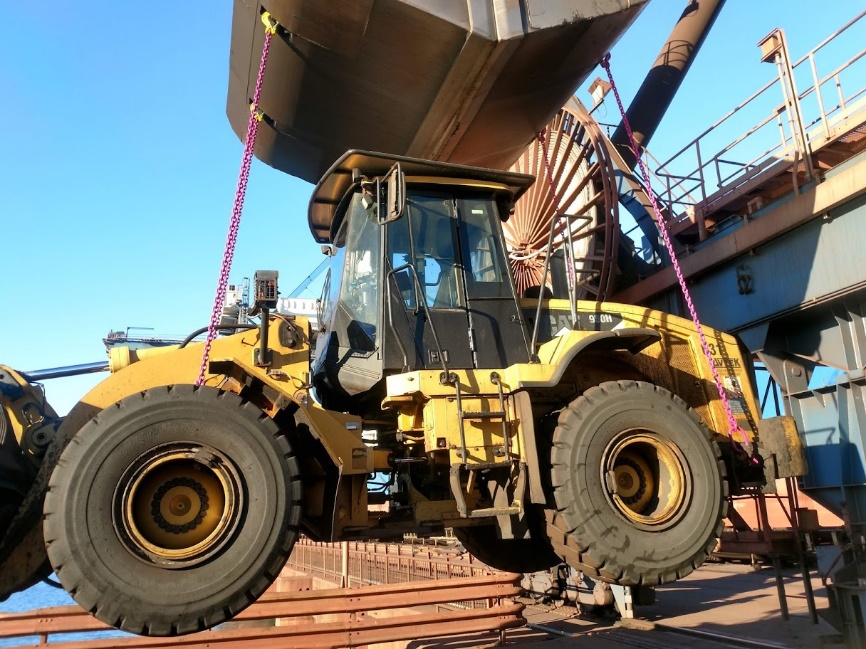 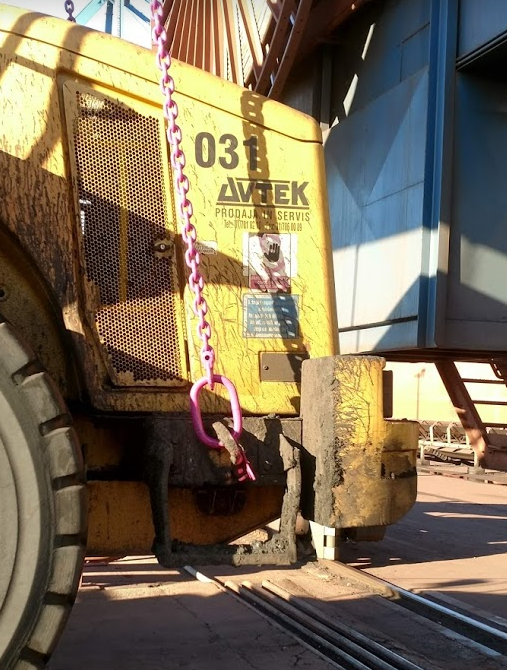 Pozicije vpenjalnih mest na grabilcu: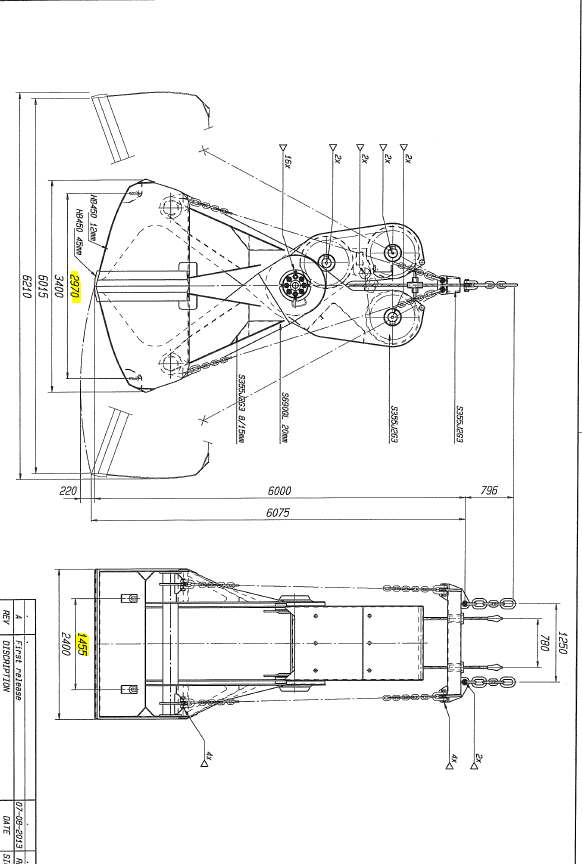 Veriga se pripne na grabilec s kljuko tipa: Verižni kavelj Rud Ice SH 13-12Prijemalna mesta na stroju morajo biti na takem mestu, da je omogočeno vpetje na grabilec. 